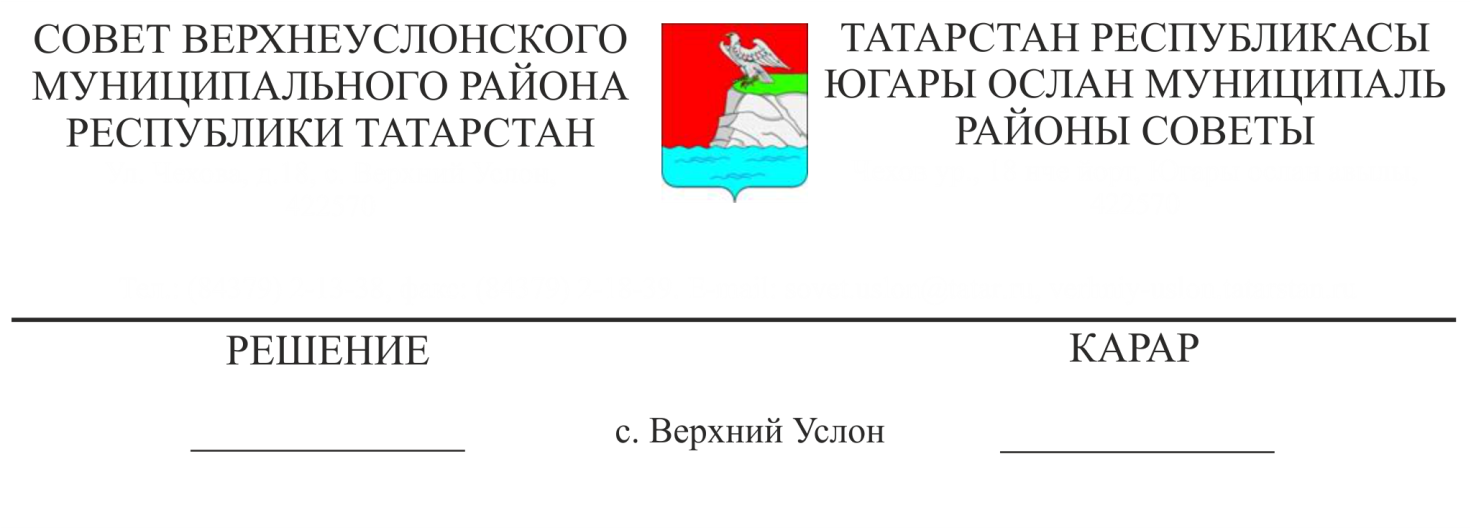 Об итогах социально-экономического развития  Верхнеуслонского муниципального района за 2017 год и задачах на 2018 годЗаслушав и обсудив отчет Главы Верхнеуслонского муниципального района «Об итогах социально-экономического развития Верхнеуслонского муниципального района за 2017 год и задачах на 2018 год», отмечая, что Глава Верхнеуслонского муниципального района осуществлял свои полномочия в соответствии  с Федеральным законом от 06.10.2003 года № 131-ФЗ «Об общих принципах организации местного самоуправления в Российской Федерации», Законом Республики Татарстан от 28 июля 2004 года № 45-ЗРТ "О местном самоуправлении в Республике Татарстан", Уставом Верхнеуслонского муниципального района Республики Татарстан, Совет Верхнеуслонского муниципального района         решил:1. Отчет Главы Верхнеуслонского муниципального района «Об итогах социально-экономического развития Верхнеуслонского муниципального района за 2017 год и задачах на 2018 год» принять к сведению.2. Депутатам Совета Верхнеуслонского муниципального района:2.1 довести  отчет об итогах социально-экономического развития Верхнеуслонского муниципального района за 2017 год и задачах на 2018 год до сведения избирателей в своих округах;2.2 на заседании Совета Верхнеуслонского муниципального района рассмотреть вопрос о дополнительных источниках пополнения доходной части бюджета Верхнеуслонского муниципального района для выделения финансовых средств на:-приведение систем водоснабжения в нормативное состояние;-ремонт здания и укрепление материально-технической базы МБОУ «Верхнеуслонская гимназия»;-строительство муниципального жилья для специалистов бюджетной сферы и промышленных предприятий.3. Аппарату Совета района:3.1. обобщить предложения и замечания, высказанные в отчетном докладе и при его обсуждении;3.2. взять на контроль организацию работы по выполнению принятых решений в органах местного самоуправления Верхнеуслонского муниципального района;4. Исполнительному комитету Верхнеуслонского муниципального района (Хакимзянов Л.С.) 4.1. обеспечить исполнение доходной части бюджета района на 2018 год;4.2. обеспечить комплексное социально-экономическое развитие муниципального района, направив усилия на улучшение качества жизни населения, увеличение объемов производства и реализацию промышленной продукции;4.3 принять дополнительные меры по легализации доходов, не допускать образования задолженности по выплате заработной платы;4.4.организовать работу по реализации стратегии развития Верхнеуслонского муниципального района до 2020 года в рамках "Стратегии социально-экономического развития Республики Татарстан до 2030 года";4.5 взять на контроль реализацию мероприятий по обеспечению жильем отдельных категорий граждан, обеспечив 100% плановый ввод жилья на 2018 год, изыскать возможность для строительства муниципального жилья для специалистов бюджетной сферы и промышленных предприятий;4.6 обеспечить своевременное и целевое освоение средств, выделенных на проведение капитального ремонта многоквартирных домов, обеспечить общественный контроль качества проводимых работ;4.7.  создать единую эксплуатирующую организацию по оказанию услуг в сфере ЖКХ;4.8.принять эффективные меры по улучшению качества предоставления жилищно-коммунальных услуг населению района, обеспечить во всех поселениях района  предоставление населению услуг по обращению с твердыми коммунальными отходами;4.9. продолжить работу по развитию секторов экономики и социальной сферы района, по развитию инвестиционных площадок и реализации существующих инвестиционных проектов;4.10. продолжить работу по обеспечению соблюдения на территории муниципального района законности и правопорядка, по выполнению мероприятий по противодействию коррупции и терроризма;4.11. продолжить работу по инфраструктурному развитию района (развитие сети дорог, строительство, жилищно-коммунальное хозяйство);4.12. обеспечить качественное оказание муниципальных услуг, предоставляемых исполнительными органами муниципальной власти в соответствии с административными регламентами;4.13. продолжить работу по изъятию неиспользуемых земель сельскохозяйственного назначения для последующей передачи их эффективно хозяйствующим субъектам, а также возврату в муниципальную собственность земельных участков, поставленных на кадастровый учет с нарушением закона;4.14. усилить работу по организации отдыха и занятости детей и подростков в летний период, профилактике правонарушений;4.15. принять меры по развитию национальной борьбы «Корэш»;4.16. оказать содействие в реализации проекта эко-ферма «Гаилэ»;4.17. поддерживать деятельность детских и молодежных общественных объединений, привлекать  молодежь к решению социальных, экономических и общественных задач на местном уровне;4.18. обеспечить реализацию молодежной политики, направленной на духовное и физическое воспитание молодежи, толерантности, поддержку молодых семей, нуждающихся в улучшении жилищных условий, создание условий для развития массового спорта, за счет эффективного использования имеющейся спортивной базы и пропаганды здорового образа жизни;4.19. продолжить работу по улучшению качества образования на всех его этапах, работу с одаренными детьми;4.20. на основе глубокого анализа продолжить мероприятия по оптимизации сети муниципальных организаций образования, созданию базовых школ и обеспечению равного доступа к качественному образованию;4.21. создать систему кружков технической направленности по различным направлениям технического творчества;4.22. инициировать вопрос о проведении реконструкции дороги вблизи с. Набережные Моркваши для строительства разгонной и тормозной полос при выезде с Набережно-Морквашской промышленной зоны;4.23. разработать комплекс мероприятий по расширению услуг в электронном виде.5. Контрольно-счетной Палате Верхнеуслонского муниципального района (Хурматуллина Л.И.):5.1 поставить под особый контроль целевое и эффективное использование бюджетных средств района и объектов муниципальной собственности;5.2. продолжить  работу по исполнению полномочий в полном объеме в соответствии с Федеральным законом от 5 апреля 2013 года № 44-ФЗ «О контрактной системе в сфере закупок товаров, работ, услуг для обеспечения государственных и муниципальных нужд»;5.3. усилить работу по проведению аудита эффективности использования средств местных бюджетов в социально-значимых сферах;5.4. осуществлять постоянный контроль над полнотой принятия мер по итогам проверок;5.5 продолжить работу по контролю использования средств самообложения граждан.6. Палате имущественных и земельных отношений Верхнеуслонского муниципального района (Потапова Л.П.):6.1. соблюдать требования земельного законодательства при выделении земельных участков;6.2. продолжить  работу по осуществлению муниципального земельного контроля за использованием земельных участков по целевому назначению, контроля за эффективностью использования муниципального имущества;6.3. продолжить работу по выявлению случаев незаконного использования земель сельскохозяйственного назначения и возврату их в сельскохозяйственный оборот;6.4. завершить работу по оформлению невостребованных земельных участков;6.5. повысить персональную ответственность председателя Палаты имущественных и земельных отношений Верхнеуслонского муниципального района за работу по осуществлению муниципального земельного контроля за использованием земель, недопущению самовольного захвата земель;6.6 исключить случаи использования земельных участков юридическими лицами и физическими лицами с истекшим сроком аренды;6.7 активизировать работу по изъятию незаконных земельных участков в судебном порядке;6.8. совместно с главами сельских поселений продолжить организационную и разъяснительную работу с населением по вопросу оформления в собственность и постановке на учет объектов недвижимости и земельных участков.7. Финансово-бюджетной Палате Верхнеуслонского муниципального района (Колесова Е.Е):7.1. обеспечить эффективное использование бюджетных средств, исполнение плановых назначений бюджета по доходам, а также не допускать образования просроченной кредиторской задолженности;7.2. вести работу по экономному использованию бюджетных средств бюджетными учреждениями, особенно в расходах на коммунальные услуги;7.3. обеспечить качественное исполнение консолидированного бюджета с соблюдением бюджетного законодательства.8. Рекомендовать Главам сельских поселений Верхнеуслонского муниципального района: 8.1. обсудить на заседаниях Советов сельских поселений отчет Главы Верхнеуслонского муниципального района «Об итогах социально-экономического развития Верхнеуслонского муниципального района за 2017 год и задачах на 2018 год»  и разработать план мероприятий по выполнению замечаний и предложений, высказанных в отчетном докладе и при его обсуждении;8.2. максимально использовать возможности реализуемых программ в области кредитования и жилищного строительства для закрепления молодежи на селе;8.3. совместно с Палатой имущественных и земельных отношений завершить работу по инвентаризации земель на территории сельских поселений, поставить на кадастровый учет свободные земли;8.4. способствовать развитию малого и среднего бизнеса на территории сельских поселений, семейных ферм и личных подсобных хозяйств;8.5. продолжить работу по благоустройству, озеленению и санитарной очистке населенных пунктов, обеспечению экологической безопасности, ликвидации несанкционированных свалок на территории сельских поселений;8.6 завершить работу по организации сбора и вывоза ТБО на территории всех поселений, вести работу по оборудованию контейнерных площадок на территории населенных пунктов;8.7 продолжить работу с населением по своевременной оплате  за услуги ЖКХ и водоснабжения, активизировать работу по принудительному взысканию задолженности за услуги ЖКХ и водоснабжения;8.8. завершить работу по приведению в нормативное состояние систем водоснабжения, лицензированию данного вида деятельности;8.9.максимально использовать систему самообложения и республиканскую программу софинансирования в решении наиболее важных вопросов местного значения;8.10. принять меры по недопущению незаконной разработки полезных ископаемых на территории сельских поселений;8.11. активизировать работу с населением по вопросу оказания услуг в электронном виде.9. Рекомендовать Управлению сельского хозяйства и продовольствия Министерства сельского хозяйства и продовольствия Республики Татарстан в Верхнеуслонском муниципальном районе (Губайдуллин Р.Г.): 9.1. принять меры по сохранности поголовья скота, обеспечению их кормами, увеличению объема производства конкурентоспособной сельскохозяйственной продукции, по эффективному использованию земель, повышению рентабельности производства;9.2 руководителям организаций, предприятий всех форм собственности принять меры по созданию новых рабочих мест, по недопущению задержек в выплате заработной платы, ее повышению, обеспечению роста производства конкурентоспособной промышленной продукции;9.3 продолжить работу по реализации Республиканской программы по строительству семейных ферм на территории Верхнеуслонского муниципального района;9.4. оказывать содействие сельскохозяйственным товаропроизводителям в реализации сельскохозяйственной продукции;9.5. разработать комплекс мероприятий по закреплению специалистов на предприятиях сельскохозяйственной отрасли;9.6. провести дополнительную работу с руководителями сельскохозяйственных предприятий по увеличению заработной платы работникам данных предприятий;9.7. Совместно с главами сельских поселений:-  продолжить разъяснительную работу с населением по формам льготного кредитования ЛПХ;-продолжить работу по поддержке малых форм хозяйствования агрономического комплекса и агротуризма.10. Разместить настоящее решение на официальном сайте Верхнеуслонского муниципального района и на официальном портале правовой информации Республики Татарстан.11. Контроль за исполнением данного решения возложить на постоянные комиссии Совета Верхнеуслонского муниципального района.Председатель Совета,Глава Верхнеуслонского муниципального района                                              М.Г. Зиатдинов